Sample Unit – Mathematics Life Skills – Year 11Sample for implementation for Year 11 from 2018Unit titleOn the MoveDuration10 weeksUnit descriptionThis unit is based on the theme of travel and brings together and extends some of the learning from a number of topics – Statistics, Plans, Maps and Networks (Networks), Financial Mathematics and Measurement. Students use a range of mathematical skills related to travelling in their community including data use and analysis, measurement, using money, working with maps and networks, and reading and using timetables. This could also serve as a means of developing skills for independent travel through actual travel experiences. The relevance and suitability different topics and activities should be considered by teachers.This unit is based on the theme of travel and brings together and extends some of the learning from a number of topics – Statistics, Plans, Maps and Networks (Networks), Financial Mathematics and Measurement. Students use a range of mathematical skills related to travelling in their community including data use and analysis, measurement, using money, working with maps and networks, and reading and using timetables. This could also serve as a means of developing skills for independent travel through actual travel experiences. The relevance and suitability different topics and activities should be considered by teachers.This unit is based on the theme of travel and brings together and extends some of the learning from a number of topics – Statistics, Plans, Maps and Networks (Networks), Financial Mathematics and Measurement. Students use a range of mathematical skills related to travelling in their community including data use and analysis, measurement, using money, working with maps and networks, and reading and using timetables. This could also serve as a means of developing skills for independent travel through actual travel experiences. The relevance and suitability different topics and activities should be considered by teachers.Topic(s)Statistics and ProbabilityPlans, Maps and Networks (Networks)Financial MathematicsMeasurement Subtopic(s)StatisticsUsing Plans, Maps and NetworksSpending MoneyEveryday MeasurementOutcomesMALS6-2 engages with mathematical symbols, diagrams, graphs and tables to represent information accurately MALS6-3 engages with appropriate tools, units and levels of accuracy in measurementMALS6-4 explores contexts of everyday measurementMALS6-5 demonstrates understanding of moneyMALS6-9 uses data in a range of contexts MALS6-11 explores plans, maps, networks and timetablesMALS6-12 engages with plans, maps, networks and timetables effectively in a range of everyday contexts and situationsOutcomesMALS6-2 engages with mathematical symbols, diagrams, graphs and tables to represent information accurately MALS6-3 engages with appropriate tools, units and levels of accuracy in measurementMALS6-4 explores contexts of everyday measurementMALS6-5 demonstrates understanding of moneyMALS6-9 uses data in a range of contexts MALS6-11 explores plans, maps, networks and timetablesMALS6-12 engages with plans, maps, networks and timetables effectively in a range of everyday contexts and situationsOutcomesMALS6-2 engages with mathematical symbols, diagrams, graphs and tables to represent information accurately MALS6-3 engages with appropriate tools, units and levels of accuracy in measurementMALS6-4 explores contexts of everyday measurementMALS6-5 demonstrates understanding of moneyMALS6-9 uses data in a range of contexts MALS6-11 explores plans, maps, networks and timetablesMALS6-12 engages with plans, maps, networks and timetables effectively in a range of everyday contexts and situationsOutcomesMALS6-2 engages with mathematical symbols, diagrams, graphs and tables to represent information accurately MALS6-3 engages with appropriate tools, units and levels of accuracy in measurementMALS6-4 explores contexts of everyday measurementMALS6-5 demonstrates understanding of moneyMALS6-9 uses data in a range of contexts MALS6-11 explores plans, maps, networks and timetablesMALS6-12 engages with plans, maps, networks and timetables effectively in a range of everyday contexts and situationsAssessment overviewEvidence of student learning could be gathered through:teacher observations, both formal and informal, of student performance, involvement in class activities, communication of their understandingstudents’ survey results, data displays and analyses activities involving reading, using and making mapsactivities involving reading and using timetablesstudents’ plans for travel using different methods and their solutions to travel problemspresentations related to travel or car ownership that were developed and/or delivered by studentsquizzes, activities, group and individual tasks using a range of calculations related to time, money, measurement and financial mathematicsAssessment overviewEvidence of student learning could be gathered through:teacher observations, both formal and informal, of student performance, involvement in class activities, communication of their understandingstudents’ survey results, data displays and analyses activities involving reading, using and making mapsactivities involving reading and using timetablesstudents’ plans for travel using different methods and their solutions to travel problemspresentations related to travel or car ownership that were developed and/or delivered by studentsquizzes, activities, group and individual tasks using a range of calculations related to time, money, measurement and financial mathematicsAssessment overviewEvidence of student learning could be gathered through:teacher observations, both formal and informal, of student performance, involvement in class activities, communication of their understandingstudents’ survey results, data displays and analyses activities involving reading, using and making mapsactivities involving reading and using timetablesstudents’ plans for travel using different methods and their solutions to travel problemspresentations related to travel or car ownership that were developed and/or delivered by studentsquizzes, activities, group and individual tasks using a range of calculations related to time, money, measurement and financial mathematicsAssessment overviewEvidence of student learning could be gathered through:teacher observations, both formal and informal, of student performance, involvement in class activities, communication of their understandingstudents’ survey results, data displays and analyses activities involving reading, using and making mapsactivities involving reading and using timetablesstudents’ plans for travel using different methods and their solutions to travel problemspresentations related to travel or car ownership that were developed and/or delivered by studentsquizzes, activities, group and individual tasks using a range of calculations related to time, money, measurement and financial mathematicsContentTeaching, learning and assessmentResourcesS1.1: Gather dataStudents:pose a question that may be answered by a set of dataidentify a range of ways that data can be collected to answer a given question, for example:a verbal or written surveyobservationsresearch on the internet  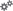 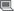 use digital technology to conduct surveys, for example:online survey tools select the best method to collect desired data design an appropriate data collection tool for a given purpose explain the need to avoid bias when collecting data and suggest ways to do so  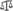 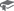 S1.2: Organise and display dataStudents:record collected data using a variety of means, for example:tally marksconcrete materialssymbolsdigital technologiesorder and sort data into groups, categories or rangescomplete pre-constructed data tables either on paper or digitally, for example:a spreadsheetconstruct frequency tables and make calculations related to these, for example:calculate total for the frequency columnidentify common features of graphs, including heading, scale, key, axes and labels, and locate these on graphschoose the most appropriate display for a data set, for example:picture graphscolumn graphsline graphs construct a line, picture or column graph construct a line, picture or column graph with increasing accuracy, for example:use correct graphing techniques, eg equal (measured) spacing, ruling of linesinclude all relevant, commonly accepted features of graphsplot points or measure columns accurately as requireduse graph paper to assist with creating graphsuse digital technologies to create a range of graphs S1.3: Analyse and interpret dataStudents:ask and answer questions about a set of data in general terms, for example:pose or answer questions based on the information displayed in a graph or table recognise that the terms ‘mean’ and ‘average’ describe the same concept in everyday use calculate the range for a simple data set and discuss its meaningcalculate mean, median and mode for a simple data set and discuss each conceptHow do we get to where we want to go?Students brainstorm ways that people move about their community and the wider world, also drawing from their own experiences, including transport methods such as:walkingusing wheelchairsriding a push bike or motor bikein a car as passenger or a driverin public transport such as train, bus, taxi, ferry, tramin a plane or helicopterStudents brainstorm less common methods, such as by horse or hot air balloon.Students discuss the pros and cons of various transport methods to help recognise that there are usually better and less desirable options for any given trip. For example, it might be better getting a bus to the city rather than driving due to traffic, parking and toll costs. Make a visual display of this information for the classroom. Options include: students contributing to a collage by selecting appropriate pictures from a supplied set, or finding pictures themselves in magazines or onlinestudents contributing to a class or individual mind map (written or created using a program such as bubbl.us)students contributing to a poster using words that they come up with or words that they select from a set of words.Collect and display data related to getting about. This can be done in order to answer a relevant question such as ‘How do students in our class travel to school?’Other potential survey topics could include:who has used a specific transport method such as a plane the number of vehicles owned by each student's householdtransport methods most commonly used by students to get to school, or for weekend outings.Conduct a class survey, collecting data in a variety of ways such as gesture, oral, digital or written methods. As appropriate, students could be asked to design the data collection tool (eg create a survey on SurveyMonkey). Discuss potential sources of bias and the need to avoid this in a fair survey.Organise and display collected data into an appropriate table and/or graph. As appropriate, students could use or design a checklist for a ‘good graph’, defining the key features they should include (for example labelled axes, heading, suitable scale). Students can construct graphs using pen and paper methods, a spreadsheet, or by putting the pieces of a graph together. Analyse the data, answering the original question and using the information obtained to draw any other relevant conclusions. Students publish their findings, for example make a classroom display, put their graphs and information in the school newsletter/website. A range of visual prompts, such as pictures of transport methodsMagazines, colour printer bubbl.us  wordle.netwww.surveymonkey.com Grid paperDigital or online spreadsheetsParts of a graph to put togetherGraph checklistA possible extension activity is the activity CaSMa03 - Are Students Being Taken For A Ride? that can be found on Scootle P1.2: MapsStudents:recognise and respond to the language of maps, for example:scaledirectionnorth recognise the purpose and functions of mapsrecognise that maps represent real things, for example:regionsuse maps to locate positions or gather information, for example:in their local areause the language of maps recognise a variety of maps, for example:historical mapstopological mapsmaps from different cultural traditionsmaps that use digital technology    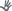 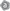 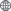 identify typical features of a map, for example:key, scale, grid, compass rose identify directions on a map in a variety of ways, for example:using compass directions and their abbreviationsusing common terms eg left and right develop skills in using maps, for example: locate something or describe the location of something on a map using grid referencesread and use a map key (legend) read distances directly from the map or from a related table of distancesuse scale to determine distances between places give and follow directions using a map recognise that the shortest or fastest route is not always the best route and discuss whycreate simple maps, for example:sketch a map showing the way from one place in the school to another  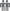 solve problems involving maps, for example:identify or calculate distances and travel times between two places and determine if they can get to a given place within a time frame P1.3: NetworksStudents:recognise and respond to the language of networks, for example:viadetourconnect recognise the purpose and functions of networksrecognise that networks represent real things, for example:transport systemsuse networks to gather information, for example:the journey the bus takes between its first and last stopuse the language of networks recognise what is represented by a diagram of a network, for example:recognise that a diagram of a bus network is showing how the bus routes are linked recognise a range of types of networks, for example:train or bus networks, road networks, social networksrecognise the differences between a network diagram and a mapidentify how different parts of a network are linked, either directly or indirectly, for example:identify a road between two towns from a road network, or describe the relationship between two people from a social network  identify a number of possible paths to get from one place in a network to another, for example:identify possible travel routes between two places use personal networks to solve simple problems, for example:using a network diagram of undercover routes between buildingsplot a route to walk from one place to another without getting wet on a rainy day  investigate and solve problems in given networks, for example:how to visit each point in a network without retracing any paths (eg the Königsberg Bridge Problem)finding the most efficient route around a paper delivery run construct a simple network, for example:represent their family network using photos or draw a road network given a map of their area  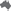 solve problems involving networks, for example:plan the route for a walking tour to visit the major landmarks in a city without retracing pathsuse airline, train, bus or road network diagrams to identify the best route, eg ‘Which train line should I take if I want to get from A to B?’  How do we know where we are going?Students consider different types of maps and their uses. For example topological maps may be useful for bushwalking, GPS maps are better for driving, public transport network maps are required to plan travel by train.Consider the features of maps such as the key, scale, grid references, compass rose and use these. Students undertake a range of activities in reading maps:relate a local area map to their real life, for example recognise that a particular intersection on a map is where the petrol station is (Google Maps is useful for this)locate places on a map using grid references or the key of the mapread the map to plan a route to/from a placegive/follow directions on a map, using suitable language such as left/right or compass directionsread maps using relevant technology such as Google Maps, GPSread public transport networks, recognising that these are not usually scale maps but rather a simplified representation of a transport systemuse a scale to determine distances on a map.Students can also construct maps or plot journeys on given maps, for example:colour the route they take to get to school on a maptake a class outing and map their journey on a local area map as they go alongconstruct network diagrams to show public transport routes in their areadraw a ‘mud map’ to show how to get around the local area or the school.Students solve more complex travel problems as appropriate for their ability and needs, for example:identify a range of possible travel routes between two places (and perhaps via somewhere else) using a range of maps, networks or technology. Students can use online resources such as the Transport NSW website or Google Maps to see alternate transport methods, or online game and activities.compare journeys/routes based on aspects such as distance, time, traffic, terrain, disability access. This could involve use of the RTA Live Traffic website to determine traffic issues, or websites to determine disability access to public transportinterpret airline, train, bus or road network diagrams and use these to answer questions about the network, for example ‘Which train line should I take if I want to get from A to B?’, ‘Can I fly direct from Sydney to Broome?’ plan an efficient travel route, for example plan a walking tour to visit the major landmarks in a city without retracing paths, or plot a route to get from their classroom to the Library without getting wet on a rainy dayuse the route map on a timetable to determine where they should begin or end a journey to make the easiest or most efficient travel methodrecognise that bus timetables rarely list all stops, then interpolate to estimate the time they need to be at a bus stop that is not listed. Students should recognise that the shortest or fastest route is not always the best route and discuss why. A range of maps to view, discuss and use, including access to technology and the internetA range of online interactive activities are available. For example:Treasure Hunt (Scootle)https://www.scootle.edu.au/ec/viewing/L8866/index.html Position (Maths Builder)http://worksheets.mathsbuilder.com.au/esa/4/ES041917#Position__Direction_and_Coordinates_+4_01 Transport NSWwww.transportnsw.info Scootle activities, for example:Journey Planner http://www.scootle.edu.au/ec/viewing/L1111/index.html Live Traffic NSWlivetraffic.rta.nsw.gov.au Network diagrams, such as the NSW train system or an airline’s network map, for example:SpatialGenie – My Transportation Networkwww.spatialgenie.edu.au/teacher_resources/M009132_My_transportation_network.doc Digital or print timetablesM1.1: Timeuse units of time and their abbreviations, for example: hr, mincalculate elapsed time, for example: getting on the train at 3.00 pm and disembarking at 3.45 pmrecognise 24-hour time using four digits (eg 0900, 2315)relate 24-hour time to their equivalent am or pm timesexplore conversions between 12-hour and 24-hour timesexplore simple rates related to time, for example: speeds measured in kilometres per hourinvestigate travel times using digital technology, for example: public transport planning websites or apps use and interpret time to plan travel, for example:use calendars to consider travel dates  identify the typical features of each season and use this to make decisions about clothing required for travel  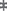 read and interpret timetables in a range of formats and contexts, including timetables that use 24-hour time, for example: travel timetables, eg bus, train, ferry, connecting services  recognise how days of the week (including weekends and public holidays) affect timetablessolve everyday problems involving time, for example: is there enough time to get to the shops and buy the groceries before they close?    identify what time to leave home to arrive somewhere by a given time if using public transport, or calculate how long a bus trip will take  When are we going and how long will it take to get there?Students start by reviewing time-telling skills, time units and their abbreviations, and the language of time such as am, pm, morning, afternoon. Students can take practical measurements of time, for example using a stopwatch to determine how long it takes them to get to the closest bus stop.Students can practise using time units in calculations, such as determining the number of minutes between two times.Students read and interpret timetables in a range of different formats (including those that use 24-hour times if required). Consider both print timetables and digital timetables, and explore apps for their phones that are useful when travelling. They should develop an understanding of and use relevant travel terminology such as route number, interchange (train) line and so on. Students can answer a range of practical questions, for example: how can I get from A to B using public transport? at what places does the 780 bus stop?which train stations near me have good wheelchair access?which ferry goes directly from Manly to Darling Harbour?what time does the bus leave Blacktown?what time does the train arrive at Sutherland?how long does the coach take to travel from Wauchope to Port Macquarie?if I have to be at an appointment at Shoalhaven District Hospital at 9.00 am, by what time will I need to leave home?what difference does it make if I am travelling on a public holiday?how will I know if there are going to be interruptions to services on the day I am travelling?Ideally, students will use timetables for routes and areas they are likely to use (independently or with others) and use this to apply the answers to their personal situation. Clocks (digital and analog)CalendarsStopwatches or other timing devicesA range of timetables; print and digital. Transport NSWwww.transportnsw.info Access to useful apps; see http://www.transportnsw.info/apps for ideasM1.1: Timeexplore simple rates related to time, for example: speeds measured in kilometres per hourinvestigate travel times using digital technology, for example: public transport planning websites or apps M1.5: EnergyStudents:identify units of energy commonly used in relation to human or household energy and their abbreviations, for example: kilojoules, calories, kilowatts recognise that kilojoules are used to describe the amount of energy gained when consuming food or drink  recognise that energy is expended during physical activity  P1.2: Mapsdevelop skills in using maps, for example: read distances directly from the map or from a related table of distancesuse scale to determine distances between places give and follow directions using a map How far are we going?Students can calculate distances and/or times in relation to walking/cycling, for example: calculate distances between two places by measuring (with a trundle wheel for example), using a scale on a map or reading distances from a map or network diagram and adding them upcalculate walking or cycling speeds, either by being given or by measuring time and distance and then using speed = distance divided by time. If appropriate, students could be introduced to the formula  identify that walking and cycling burn kilojoules and then calculate kilojoules burned for a particular journey (students could access freely accessible apps, websites or tables to determine journey data)read maps and/or scales to calculate if it is too far to walk or ride to a given place, or to estimate how long it might take.Measuring devices including trundle wheelsConsider websites like 8700 Find Your Ideal Figurehttp://www.8700.com.au/balance-and-burn/kj-activity-comparison/ . This  website could be used to set up personalised tables that students can then use to calculate for themselvesA range of maps, print and digitalF1.1: Decimals and moneyStudents:add and subtract decimals correct to two decimal places using a variety of strategies, including mental, written and calculator techniques as appropriate estimate costs and change on purchases, for example:select appropriate coins and notes to tender after estimating costsuse rounding to estimate the amount of change due, eg to the whole dollar or 50crecognise whether they have been given the correct change during a purchase calculate change due on purchases using a range of strategies, including concrete materials, mental, written and calculator techniques as appropriate  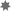 interpret calculator displays involving decimal answers in the context of money, for example:understand that 0.5 means $0.50 or that a calculator answer of 4.567 cannot be recorded as $4.567 M2.5: Measuring capacityStudents:recognise metric units of capacity, their abbreviations and conversions between them recognise appropriate units and devices to measure capacity recognise the concept of capacity and how it relates to volume estimate and compare capacities, for example:choose which of a set of 3D shapes would have the greatest capacity How much will it cost to get there?Students can calculate costs in relation to public transport, for example: calculate fare costs from given information for a bus, train, taxi, tram or ferryuse the Transport NSW website to calculate Opal card fares and calculate to determine/check the new balance of their Opal card after a journey or a top-upestimate and calculate costs for multi-stage journeys by adding a number of fares togethercalculate change due from a transaction paying for a fare.Students can calculate car-related costs in relation to travelling in a car, for example: calculate distances between two places by reading and adding/subtracting distances from a map or table calculate distances between two places by using the scale on a map calculate distance travelled by a car using before and after odometer readingscalculate speed of travel given distance travelled and time taken using speed = distance divided by timecalculate speed of travel by calculating distances and times from given data. If appropriate, students could be introduced to the formula  calculate fuel consumption given relevant datacalculate parking fees, for example using the table of parking fees as displayed in public carparkscalculate the sum of tolls for a given journeyas appropriate, consider making calculations involving other car-related information such as fuel tank capacity, engine capacity, mass of vehicle. This could include activities such as ranking cars in order of increasing mass or engine capacity, or calculating how much fuel is needed to fill a petrol tank.Fare informationwww.opal.com.au A range of maps, print and digitalAccess to a car to see an odometerAustralian Government Green Vehicle Guidewww.greenvehicleguide.gov.au Travel problem solvingStudents draw together all of the skills learnt in the unit to solve travel problems, for example:working out whether they can get to a certain place within a given time frame and budgetdetermining the route and transport method that best fits a given set of criteriacomparing costs of different journey options, for example finding the cheapest airfare. Students should also identify reasons why the cheapest option may not be the best one, for example when taking a plane the times of cheaper flights may be less desirable, or paying for desired extras, such as checked baggage or carbon offsets may cost more     comparing the costs and benefits of different journey options, for example deciding whether it is best for them to use a car, train, coach or plane to make a longer journey between two cities by considering times, costs and conveniencecreating a travel plan for a journey taking into account a range of relevant factors, for example times and dates, costs, distances          making a visual representation of a travel plan using a variety of methods, such as symbols, descriptions or network diagrams   preparing and delivering a presentation on a trip they have planned. This can range from simply explaining or showing how they can get to a weekend activity, through to presenting a detailed slideshow on an interstate trip they have planned. Students should use a range of sources, including print and digital, to investigate, plan or book trips if appropriate. There are opportunities for class outings in this unit, so that students may be able to practice skills in relation to travel in authentic contexts. By catching a bus together, for example, they could rehearse planning a journey, reading times and timetables, using money to pay a fare, timing journeys, locating landmarks on a map, mapping a journey and solving travel issues. This topic may also be useful to determine, plan or address individual travel goals for students.Reflection and Evaluation